Адрес:  ГБУ «РДБ  им. С.В. Михалкова»г. Грозный, ул. Угрюмова,75.Тел. директора: 8(928)262-29-91Эл.почта: rdb_chr@mail.ruМИНИСТЕРСТВО КУЛЬТУРЫ  ЧЕЧЕНСКОЙ РЕСПУБЛИКИГОСУДАРСТВЕННОЕ БЮДЖЕТНОЕ УЧРЕЖДЕНИЕ «РЕСПУБЛИКАНСКАЯ ДЕТСКАЯ БИБЛИОТЕКА ИМЕНИГЕРОЯ СОЦИАЛИСТИЧЕСКОГО ТРУДА СЕРГЕЯВЛАДИМИРОВИЧА  МИХАЛКОВА»ПРОГРАММАсеминара для заведующих библиотекамиЧеченской Республики обслуживающих детей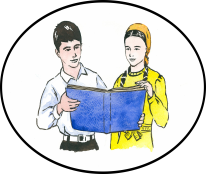 Грозный 2019г.22 октября10:00 – 11:00Регистрация участников семинара.11:00 – 11:10Открытие семинара. ПредседательствуетСайдумова Зулай Мадаевна – директор ГБУ «РДБ им. С.В. Михалкова»11:10– 11:30Проведение интернет – конкурса «Мой любимый писатель» к 100-летию чеченского писателя  М.А. Сулаева.Гайсумова М.Р.- заведующая отделом «Медиатека»11:30– 12:00Работа библиотеки к 75-летию Великой Победы. «Брестская крепость на карте памяти Чечни»           Сайдумова З. М. – директор ГБУ «РДБ им. С.В. Михалкова»12:00- 12:30«Руководство по библиотечному обслуживанию детей в России». Обсуждение документов. Сайдумова З.М.– директор ГБУ «РДБ им. С.В. Михалкова»12:30-13:00Планирование работы библиотек ЧР с детьми Хажаева Т. С-Х. – заместитель директора ГБУ «РДБ им. С.В. Михалкова»13:30-14:00Обед 14:30– 15:00Презентация методико-библиографических  материалов.Кагерманова Л.А. – заведующая справочно-библиографическим  отделом; Батаева З. М. – заведующая организационно-методическим  отделом. 1.«Сектор редких изданий РДБ им. С.В. Михалкова».2. «.Год театра. Театральные записки».3. «Работа библиотеки по профилактике экстремизма и терроризма».4.  «Год театра в библиотеке - методическое пособие в помощь библиотекарю».15:00-15:30Разное.